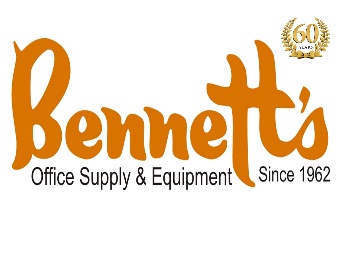 Digital StatementsBennett’s is going digital! We will now be delivering our invoices and statements to you faster through automated emailing. To better serve our customers we are updating all account files to ensure we have the most accurate data in our systems.Please provide the best email to reach your company at for statements and invoices. If you are already utilizing our digital invoicing system, we thank you, and would request that you provide the email you would like us to continue to use. Please provide your preferred contact details below.Email:Statements: _________________________________________________________Invoices: ____________________________________________________________Authorized by:__________________________________If you would like to opt out of Digital Statements and Invoicing, please check here:I would like to receive mailed paper invoices and statements only.Authorized by:__________________________________Thank you!-Your Bennett’s Business Team